FutureChina Global Forum 2017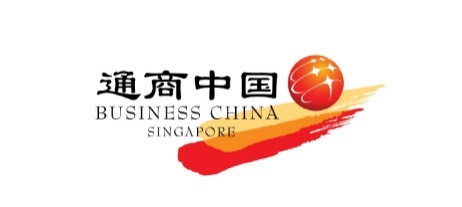 Island Ballroom, Shangri-la Hotel, Singapore Registration Ms Susan GohDeputy DirectorBusiness China SecretariatEmail: susangoh@businesschina.org.sg Dear Ms Goh,We would like to sign up for FCGF 2017FCGF Opening Luncheon & BCA Gala Dinner 2017 Island Ballroom, Shangri-la Hotel, SingaporeReply SlipMs Susan GohDeputy DirectorBusiness China SecretariatEmail: susangoh@businesschina.org.sg Dear Ms Goh,We would like to purchase table(s) for FCGF Opening Luncheon /BCA 2017 Gala Dinner. Purchase details are as follows (Please tick √ accordingly):Submitted by________________________						        ______________________S/NTitleFamily NameGiven NameCompany/ OrganizationsDesignationEmail AddressContact Number12345678910        For purchase of 1 Table            For purchase of 2 Tables and above.Cost Per table$2,280.00Cost Per table$2,000.00GST 7%$159.60GST 7%$140.00 Total Cost$2,439.60Total Cost Per Table$2,140.00 No of Tables 1Total No of Tables Grand total $2,439.60Grand Total$Name   :Designation:Contact  No:Email Add      :Billing Entity    :Mailing Address: